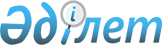 Қалалық мәслихаттың 2010 жылғы 24 желтоқсандағы № 38/340 "2011 - 2013 жылдарға арналған қалалық бюджет туралы" шешіміне өзгерістер мен толықтырулар енгізу туралыАқтау қалалық мәслихатының 2011 жылғы 31 қаңтардағы № 39/356 шешімі. Маңғыстау облысының Әділет департаментінде 2011 жылғы 18 ақпанда № 11-1-149 тіркелді

      Қазақстан Республикасының 2008 жылғы 4 желтоқсандағы № 95-IV Бюджет кодексінің 9 және 75 баптарына, Қазақстан Республикасының 2001 жылғы 23 қантардағы № 148 «Қазақстан Республикасындағы жергілікті мемлекеттік басқару және өзін - өзі басқару туралы» Заңының 6 бабы 1 тармағының 1) тармақшасына және облыстық мәслихаттың 2011 жылғы 28 қаңтардағы № 30/367 «2011 - 2013 жылдарға арналған облыстық бюджет туралы» облыстық мәслихаттың 2010 жылғы 13 желтоқсандағы № 29/331 шешіміне өзгерістер мен толықтырулар енгізу туралы» шешіміне (нормативтік құқықтық кесімдерді мемлекеттік тіркеу Тізілімінде 2011 жылғы 3 ақпандағы № 2096 болып тіркелген) сәйкес қалалық мәслихат ШЕШТІ:



      1. Қалалық мәслихаттың 2010 жылғы 24 желтоқсандағы № 38/340 «2011-2013 жылдарға арналған қалалық бюджет туралы» (нормативтік құқықтық кесімдерді мемлекеттік тіркеу Тізілімінде 2010 жылғы 27 желтоқсанда № 11-1-143 болып тіркелген, 2010 жылғы 30 желтоқсандағы № 215-216 «Маңғыстау» газетінде жарияланған) шешіміне келесі өзгерістер мен толықтырулар енгізілсін:



      2011 жылға арналған қалалық бюджет 1 қосымшаға сәйкес келесі көлемде бекітілсін:



      1) кірістер – 15 073 832 мың теңге, оның ішінде:

      салықтық түсімдер бойынша – 7 944 403 мың теңге;

      салықтық емес түсімдер бойынша – 378 088 мың теңге;

      негізгі капиталды сатудан түсетін түсімдер – 421 046 мың теңге;

      трансферттер түсімі бойынша – 6 330 295 мың теңге;



      2) шығындар – 15 826 414 мың теңге;



      3) таза бюджеттік кредиттеу – 5 340 мың теңге, соның ішінде:

      бюджеттік кредиттер – 5 340 мың теңге;

      бюджеттік кредиттерді өтеу – 0 мың теңге;



      4) қаржы активтерiмен операциялар бойынша сальдо – 10 000 мың теңге, соның ішінде:

      қаржы активтерiн сатып алу – 10 000 мың теңге;

      мемлекеттің қаржы активтерін сатудан түсетін түсімдер – 0 мың теңге;



      5) бюджет тапшылығы (профициті) – 767 922 мың теңге;



      6) бюджет тапшылығын қаржыландыру (профицитін пайдалану) – 767 922 мың теңге, соның ішінде:

      қарыздар түсімі – 5 340 мың теңге;

      қарыздарды өтеу – 5 340 мың теңге;

      бюджет қаражатының пайдаланылатын қалдықтары – 767 922 мың теңге.



      2 тармақтың 6 абзацындағы «8,2» саны «8,4» санымен ауыстырылсын.



      3 тармақтағы:



      1) тармақшаның 2,3,4 абзацтары – алынып тасталсын;



      1) тармақшада:

      5,6,7 абзацтар жаңа редакцияда жазылсын:

      «мүгедектігі бойынша мемлекеттік әлеуметтік жәрдемақы алушыларға 4,5 айлық есептік көрсеткіштер мөлшерінде;

      жасына байланысты мемлекеттік әлеуметтік жәрдемақы алушыларға 1,5 айлық есептік көрсеткіштер мөлшерінде;

      асыраушысынан айрылу жағдайы бойынша мемлекеттік әлеуметтік

      жәрдемақы алушыларға (балалары үшін) 1,5 айлық есептік көрсеткіштер мөлшерінде»;

      келесі мазмұндағы абзацпен толықтырылсын:

      «жалғызілікті зейнеткерлерге 3 айлық есептік көрсеткіштер мөлшерінде»;



      2) тармақша – алынып тасталсын;



      3) тармақша – алынып тасталсын;



      5) тармақшаның 3 абзацы – жаңа редакцияда жазылсын:

      «Ұлы Отан соғысына қатысушылары және мүгедектеріне 100 000 теңге мөлшерінде;

      жеңілдіктер мен кепілдіктер жағынан Ұлы Отан соғысының мүгедектеріне теңестірілген адамдарға 60 000 теңге мөлшерінде;

      жеңілдіктер мен кепілдіктер жағынан Ұлы Отан соғысына қатысушыларына теңестірілген адамдарға 50 000 теңге мөлшерінде;

      Ұлы Отан соғысына қатысушылардың қайта тұрмыс құрмаған жесірлеріне 40 000 теңге мөлшерінде;

      Тылдағы қажырлы еңбегі үшін бұрынғы КСР Одағының ордендері мен медальдарымен наградталған адамдарға және 1941 жылғы 22 маусым мен 1945 жылғы 9 мамыр аралығында 6 айдан кем емес жұмыс істегендері туралы мұрағаттық анықтамасы немесе еңбек кітапшасында жазбасы бар тыл еңбеккерлеріне 10 000 теңге мөлшерінде;

      жеңілдіктер мен кепілдіктер жөнінен соғысқа қатысушыларға теңестірілген адамдардың басқа да санаттарына, (қайтыс болған соғыс және соларға теңестірілген мүгедектердің әйелдері (күйеулері), сондай-ақ қайтыс болған, соғысқа қатысушылардың, партизандардың, астыртын күрес жүргізген адамдардың, «Ленинградты қорғағаны үшін» медалімен және «Қоршаудағы Ленинград тұрғыны» белгісімен наградталған, жалпы ауруға шалдығудың еңбек ету кезінде зақым алуының нәтижесінде және басқа себептерге (құқыққа қайшы келетіндерінен басқаларына) байланысты мүгедек деп танылған азаматтардың екінші рет некеге тұрмаған әйелдері (күйеулері), 1988 - 1989 жылдардағы Чернобыль АЭС - ін жоюға қатысушылардан басқа) 10 000 теңге мөлшерінде;

      1988 - 1989 жылдардағы Чернобыль АЭС - ін жоюға қатысушыларға 20 000 теңге мөлшерінде»;



      8 абзац келесі мазмұндағы абзацтармен толықтырылсын:

      «республикалық маңызы бар дербес зейнеткерлерге 60 айлық есептік көрсеткіштер мөлшерінде;

      облыстық маңызы бар дербес зейнеткерлерге 36 айлық есептік көрсеткіштер мөлшерінде;

      қаланың құрметті азаматтарына 10 айлық есептік көрсеткіштер мөлшерінде»;



      10,11 абзацтар - алынып тасталсын;



      6) тармақшаның 2,3,4 абзацтары - алынып тасталсын;



      келесі мазмұндағы 3-1, 3-2, 3-3 тармақтарымен толықтырылсын:



      «3 - 1. 2011 жылға арналған қалалық бюджетте республикалық бюджеттен нысаналы ағымдағы трансферттер келесі мөлшерде қарастырылғаны ескерілсін:

      154 499 мың теңге – мектепке дейінгі білім беру ұйымдарында мемлекеттік білім беру тапсырыстарын іске асыруға;

      32 776 мың теңге – негізгі орта және жалпы орта білім беретін мемлекеттік мекемелердегі физика, химия, биология кабинеттерін жарықтандыру үшін;

      34 609 мың теңге – үйде оқитын мүгедек - балаларды бағдарламалық қамсыздандырумен, құрал-жабдықпен қамтамасыз ету үшін;

      42 183 мың теңге – жетім баланы (жетім балаларды) және ата-аналарының қамқорынсыз қалған баланы (балаларды) күтіп - ұстауға асыраушыларына ай сайынғы ақшалай қаражат төлеуге;

      437 мың теңге – эпизоотикаға қарсы шараларды өткізуге;

      373 мың теңге – ауылдық елді мекендердің әлеуметтік саласының мамандарын әлеуметтік қолдау шараларын іске асыру үшін»;



      «3 - 2. 2011 жылға арналған қалалық бюджетте республикалық бюджеттен дамытуға арналған, жалпы сомасы - 5 032 655 мың теңге жергілікті инвестициялық жобаларды жүзеге асыруға нысаналы трансферттер қарастырылғаны ескерілсін»;



      «3 - 3. 2011 жылға арналған қалалық бюджетте республикалық бюджеттен 2008-2010 жылдарға арналған Қазақстан Республикасындағы тұрғын үй құрылысының Мемлекеттік бағдарламасын жүзеге асыруға 995 000 мың теңге сомасында нысаналы трансферттер қарастырылғаны ескерілсін».



      6 тармақта «10 000» санын «98 059» санымен ауыстырылсын.



      7 тармақ осы шешімнің 2 қосымшасына сәйкес жаңа редакцияда жазылсын.



      2. Осы шешім 2011 жылдың 1 қаңтарынан бастап қолданысқа енгізіледі.      Сессия төрағасы                         Қ. Аманбаев      Қалалық мәслихаттың

      хатшысы                                 Ж. Матаев      «КЕЛІСІЛДІ»

      «Ақтау қалалық экономика және

      бюджеттік жоспарлау бөлімі»

      мемлекеттік мекемесінің бастығы

      А. Ким

      2011 жылы 31 қаңтар

2011 жылға 31 қаңтардағы № 39/356

қалалық мәслихаттың шешіміне

1 - қосымша 2011 жылға арналған Ақтау қаласының бюджеті

2011 жылға 31 қаңтардағы № 39/356

қалалық мәслихаттың шешіміне

2 - қосымша Бюджеттік инвестициялық жобаларды (бағдарламаларды) іске асыруға бағытталған бюджеттік бағдарламаларға бөлінген, 2011 жылға арналған қалалық бюджеттің бюджеттік даму бағдарламаларының тізбесі
					© 2012. Қазақстан Республикасы Әділет министрлігінің «Қазақстан Республикасының Заңнама және құқықтық ақпарат институты» ШЖҚ РМК
				СанатыСанатыСанатыСанатыСомасы, мың теңгеСыныбыСыныбыСыныбыСомасы, мың теңгеIшкi сыныбыIшкi сыныбыСомасы, мың теңгеАтауыСомасы, мың теңге1. КІРІСТЕР15 073 832
1
Салықтық түсiмдер7 944 403
01Табыс салығы2 594 3512Жеке табыс салығы2 594 35103Әлеуметтік салық1 057 5151Әлеуметтік салық1 057 51504Меншiкке салынатын салықтар3 274 9461Мүлiкке салынатын салықтар1 695 0433Жер салығы1 045 7064Көлiк құралдарына салынатын салық534 0125Бірыңғай жер салығы18505Тауарларға, жұмыстарға және қызметтерге салынатын ішкі салықтар539 8822Акциздер50 1603Табиғи және басқа ресурстарды пайдаланғаны үшін түсетін түсімдер242 3234Кәсiпкерлiк және кәсiби қызметті жүргiзгенi үшiн алынатын алымдар172 1275Құмар ойын бизнеске салық75 27207Басқа да салықтар21Басқа да салықтар208Заңдық мәндi iс-әрекеттердi жасағаны және (немесе) оған уәкілеттігі бар мемлекеттік органдар немесе лауазымды адамдар құжаттар бергені үшін   алынатын міндетті төлемдер477 7071Мемлекеттiк баж477 7072
Салықтық емес түсімдер378 088
01Мемлекеттік меншіктен түсетін кірістер33 1171Мемлекеттiк кәсiпорындардың таза кiрiсі бөлiгiнің түсiмдері16 1175Мемлекеттік меншігіндегі мүлікті жалға беруден түсетін кірістер17 00002Мемлекеттiк бюджеттен қаржыландырылатын мемлекеттiк мекемелердiң тауарларды (жұмыстарды, қызметтерді) өткiзуiнен түсетін түсiмдер7511Мемлекеттiк бюджеттен қаржыландырылатын мемлекеттiк мекемелердiң тауарларды (жұмыстарды, қызметтерді) өткiзуiнен түсетін түсiмдер75103Мемлекеттік бюджеттен қаржыландырылатын мемлекеттік мекемелер ұйымдастыратын мемлекеттік сатып алуды өткізуден түсетін ақша түсімдері901Мемлекеттік бюджеттен қаржыландырылатын мемлекеттік мекемелер ұйымдастыратын мемлекеттік сатып алуды өткізуден түсетін ақша түсімдері9004Мемлекеттік бюджеттен қаржыландырылатын, сондай-ақ Қазақстан Республикасы Ұлттық Банкінің бюджетінен (шығыстар сметасынан) ұсталатын және қаржыландырылатын мемлекеттік мекемелер салатын айыппұлдар, өсімпұлдар, санкциялар, өндіріп алулар334 0681Мұнай секторы ұйымдарынан түсетін түсімдерді қоспағанда, мемлекеттік бюджеттен қаржыландырылатын, сондай-ақ Қазақстан Республикасы Ұлттық Банкінің бюджетінен (шығыстар сметасынан) ұсталатын және қаржыландырылатын мемлекеттік мекемелер салатын айыппұлдар, өсімпұлдар, санкциялар, өндіріп алулар334 06806Басқа да салықтық емес түсiмдер10 0621Басқа да салықтық емес түсiмдер10 0623
Негізгі капиталды сатудан түсетiн түсімдер421 046
01Мемлекеттiк мекемелерге бекітілген мемлекеттiк мүлiктi сату89 1861Мемлекеттiк мекемелерге бекітілген мемлекеттiк мүлiктi сату89 18603Жерді және материалдық емес активтерді сату 331 8601Жерді сату 293 1062Материалдық емес активтерді сату38 7544
Трансферттердің түсімдері6 330 295
02Мемлекеттік басқарудың жоғары тұрған органдарынан түсетін трансферттер6 330 2952Облыстық бюджеттен түсетін трансферттер6 330 295Функционалдық топФункционалдық топФункционалдық топФункционалдық топСомасы, мың теңгеБюджеттік бағдарлама әкімшілігіБюджеттік бағдарлама әкімшілігіБюджеттік бағдарлама әкімшілігіСомасы, мың теңгеБағдарламаБағдарламаСомасы, мың теңгеАтауыСомасы, мың теңге2. ШЫҒЫНДАР15 826 414
01
Жалпы сипаттағы мемлекеттік

қызметтер 208 358
112Қалалық мәслихаттың аппараты25 561001Аудан (облыстық маңызы бар қала) мәслихатының қызметін қамтамасыз ету жөніндегі қызметтер24 512002Ақпараттық жүйелер құру899003Мемлекеттік органдардың күрделі шығыстары150122Қала әкімінің аппараты113 579001Аудан (облыстық маңызы бар қала) әкімінің қызметін қамтамасыз ету жөніндегі қызметтер108 931002Ақпараттық жүйелер құру3 688003Мемлекеттік органдардың күрделі шығыстары960123Өмірзақ селосы әкімінің аппараты11 565001Қаладағы аудан, аудандық маңызы бар қаланың, кент, ауыл (село), ауылдық (селолық) округ әкімінің қызметін қамтамасыз ету жөніндегі қызметтер11 265022Мемлекеттік органдардың күрделі шығыстары300452Қаржы бөлімі40 040001Аудандық бюджетті орындау және коммуналдық меншікті (облыстық маңызы бар қала) саласындағы мемлекеттік саясатты іске асыру жөніндегі қызметтер21 134002Ақпараттық жүйелер құру899004Біржолғы талондарды беру жөніндегі жұмысты және біржолғы талондарды іске асырудан сомаларды жинаудың толықтығын қамтамасыз етуді ұйымдастыру15 707011Коммуналдық меншікке түскен мүлікті есепке алу, сақтау, бағалау және сату1 500018Мемлекеттік органдардың күрделі шығыстары800453Экономика және бюджеттік жоспарлау бөлімі17 613001Экономикалық саясатты, мемлекеттік жоспарлау жүйесін қалыптастыру және дамыту және ауданды (облыстық маңызы бар қаланы) басқару саласындағы мемлекеттік саясатты іске асыру жөніндегі қызметтер16 074002Ақпараттық жүйелер құру899004Мемлекеттік органдардың күрделі шығыстары64002
Қорғаныс19 519
122Қала әкімінің аппараты19 519005Жалпыға бірдей әскери міндетті атқару шеңберіндегі іс-шаралар19 51903
Қоғамдық тәртіп, қауіпсіздік, құқық, сот, қылмыстық-атқару

қызметі84 092
458Тұрғын үй-коммуналдық шаруашылығы, жолаушылар көлігі және автомобиль жолдары бөлімі84 092021Елдi мекендерде жол жүрісі қауiпсiздiгін қамтамасыз ету84 09204Білім беру6 180 552
464Білім беру бөлімі6 104 788001Жергілікті деңгейде білім беру саласындағы мемлекеттік саясатты іске асыру жөніндегі қызметтер28 396002Ақпараттық жүйелер құру899003Жалпы білім беру3 880 543005Ауданның (облыстық маңызы бар қаланың) мемлекеттік білім беру мекемелер үшін оқулықтар мен оқу-әдiстемелiк кешендерді сатып алу және жеткізу122 126006Балалар мен жеткіншектерге үшін қосымша білім беру241 836007Аудандық (қалалық) ауқымдағы мектеп олимпиадаларын және мектептен тыс іс-шараларды өткiзу14 199009Мектепке дейінгі тәрбие ұйымдарының қызметін қамтамасыз ету1 424 357011Өңірлік жұмыспен қамту және кадрларды қайта даярлау стратегиясын іске асыру шеңберінде білім беру объектілерін күрделі, ағымды жөндеу315 000012Мемлекеттік органдардың күрделі шығыстары640015Жетім баланы (жетім балаларды) және ата-аналарының қамқорынсыз қалған баланы (балаларды) күтіп-ұстауға асыраушыларына ай сайынғы ақшалай қаражат төлемдері42 183020Үйде оқытылатын мүгедек балаларды жабдықпен, бағдарламалық қамтыммен қамтамасыз ету34 609467Құрылыс бөлімі75 764037Білім беру объектілерін салу және реконструкциялау75 76406Әлеуметтік көмек және әлеуметтік қамсыздандыру624 999
123Өмірзақ селосы әкімінің аппараты495003Мұқтаж азаматтарға үйінде әлеуметтік көмек көрсету495451Жұмыспен қамту және әлеуметтік бағдарламалар бөлімі603 824001Жергілікті деңгейде облыстың жұмыспен қамтуды қамтамасыз ету және үшін әлеуметтік бағдарламаларды іске асыру саласындағы мемлекеттік саясатты іске асыру жөніндегі қызметтер 53 830002Еңбекпен қамту бағдарламасы102 463005Мемлекеттік атаулы әлеуметтік көмек17 107006Тұрғын үй көмегі11 807007Жергілікті өкілетті органдардың шешімі бойынша мұқтаж азаматтардың жекелеген топтарына әлеуметтік көмек280 653010Үйден тәрбиеленіп оқытылатын мүгедек балаларды материалдық қамтамасыз ету5 352011Жәрдемақыларды және басқа да әлеуметтік төлемдерді есептеу, төлеу мен жеткізу бойынша қызметтерге ақы төлеу1 646012Ақпараттық жүйелер құру899013Белгіленген тұрғылықты жері жоқ тұлғаларды әлеуметтік бейімдеу23 407014Мұқтаж азаматтарға үйде әлеуметтік көмек көрсету 70 04901618 жасқа дейінгі балаларға мемлекеттік жәрдемақылар7 858017Мүгедектерді оңалту жеке бағдарламасына сәйкес, мұқтаж мүгедектерді міндетті гигиеналық құралдармен қамтамасыз етуге, және ымдау тілі мамандарының, жеке көмекшілердің қызмет көрсету26 513021Мемлекеттік органдардың күрделі шығыстары2 240464Білім беру бөлімі20 680008Жергілікті өкілді органдардың шешімі бойынша білім беру ұйымдарының күндізгі оқу нысынында мен тәрбиеленушілерді қоғамдық көлікте (таксиден басқа) жеңілдікпен жол жүру түрінде әлеуметтік қолдау 20 68007
Тұрғын үй -коммуналдық

шаруашылық6 797 824
123Өмірзақ селосы әкімінің аппараты24 009008Елді мекендерде көшелерді жарықтандыру4 887009Елді мекендердің санитариясын қамтамасыз ету10 778011Елді мекендерді абаттандыру мен көгалдандыру8 344467Құрылыс бөлімі5 541 965003Мемлекеттік коммуналдық тұрғын үй қорының тұрғын үй құрылысы және (немесе) сатып алу1 001 678004Инженерлік коммуникациялық инфрақұрылымды дамыту, жайластыру және (немесе) сатып алу3 103 679005Коммуналдық шаруашылығын дамыту26 768006Сумен жабдықтау жүйесін дамыту1 196 622031Өңірлік жұмыспен қамту және кадрларды қайта даярлау стратегиясын іске асыру шеңберінде инженерлік коммуникациялық инфрақұрылымды дамыту213 218458Тұрғын үй коммуналдық шаруашылығы, жолаушылар көлігі және автомобиль жолдары бөлімі1 231 850015Елді мекендердегі көшелерді жарықтандыру130 717016Елді мекендердің санитариясын қамтамасыз ету350 097017Жерлеу орындарын күтіп ұстау және туысы жоқтарды жерлеу10 152018Елді мекендерді абаттандыру және көгалдандыру740 88408
Мәдениет, спорт, туризм және

ақпараттық кеңістік257 085
455Мәдениет және тілдерді дамыту бөлімі211 638001Жергілікті деңгейде тілдерді және мәдениетті дамыту саласындағы мемлекеттік саясатты іске асыру жөніндегі қызметтер9 532002Ақпараттық жүйелер құру899003Мәдени-демалыс жұмысын қолдау169 014006Аудандық (қалалық) кітапханалардың жұмыс істеуі31 713010Мемлекеттік органдардың күрделі шығыстары480456Ішкі саясат бөлімі26 559001Жергілікті деңгейде аппарат, мемлекеттілікті нығайту және азаматтардың әлеуметтік сенімділігін қалыптастыруда мемлекеттік саясатты іске асыру жөніндегі қызметтер15 177002Газеттер мен журналдар арқылы мемлекеттік ақпараттық саясат жүргізу жөніндегі қызметтер5 000003Жастар саясаты саласында өңірлік бағдарламаларды iске асыру2 120004Ақпараттық жүйелер құру899005Телерадио хабарларын тарату арқылы мемлекеттік ақпараттық саясатты жүргізу жөніндегі қызметтер2 883006Мемлекеттік органдардың күрделі шығыстары480465Дене шынықтыру және спорт бөлімі18 888001Жергілікті деңгейде  дене шынықтыру және спорт саласындағы мемлекеттік саясатты іске асыру жөніндегі қызметтер6 223002Ақпараттық жүйелер құру899006Аудандық (облыс маңызы бар қалалық) деңгейде спорттық жарыстар өткізу7 574007Әртүрлі спорт түрлері бойынша аудан (облыстық маңызы бар қала) құрама командаларының мүшелерін дайындау және олардың облыстық спорт жарыстарына қатысуы4 19209
Отын-энергетика кешені және жер қойнауын пайдалану1 111 513
467Құрылыс бөлімі1 111 513009Жылу-энергетикалық жүйені дамыту1 111 51310
Ауыл, су, орман, балық шаруашылығы, ерекше қорғалатын табиғи аумақтар, қоршаған ортаны және жануарлар дүниесін қорғау, жер

қатынастары31 020
453Ауданның (облыстық маңызы бар қаланың) экономика және бюджеттік жоспарлау бөлімі373006Ауылдық елді мекендердің әлеуметтік саласының мамандарын әлеуметтік қолдау шараларын іске асыру үшін бюджеттік кредиттер0099Республикалық бюджеттен берілетін нысаналы трансферттер есебінен ауылдық елді мекендер саласының мамандарын әлеуметтік қолдау шараларын іске асыру373474Ауыл шаруашылығы және ветеринария бөлімі7 772001Жергілікті деңгейде ауыл шаруашылығы және ветеринария саласындағы мемлекеттік саясатты іске асыру жөніндегі қызметтер6 436002Ақпараттық жүйелер құру899013Эпизоотияға қарсы іс-шаралар жүргізу437463Жер қатынастары бөлімі22 875001Аудан (облыстық маңызы бар қала) аумағында жер қатынастарын реттеу саласындағы мемлекеттік саясатты іске асыру жөніндегі қызметтер21 176005Ақпараттық жүйелер құру899007Мемлекеттік органдардың күрделі шығыстары80011
Өнеркәсіп, сәулет, қала құрылысы және құрылыс қызметі36 746
467Құрылыс бөлімі16 257001Құрылыс, сәулет және қала құрылысы бөлімінің қызметін қамтамасыз ету жөніндегі қызметтер14 718014Ақпараттық жүйелер құру899017Мемлекеттік органдардың күрделі шығыстары640468Сәулет және қала құрылысы бөлімі20 489001Жергілікті деңгейде сәулет және қала құрылысы саласындағы мемлекеттік саясатты іске асыру жөніндегі қызметтер19 110002Ақпараттық жүйелер құру899004Мемлекеттік органдардың күрделі шығыстары48012
Көлік және коммуникация250 592
458Тұрғын үй коммуналдық шаруашылығы, жолаушылар көлігі және автомобиль жолдары бөлімі250 592022Көлік инфрақұрылымын дамыту76 061023Автомобиль жолдарының жұмыс істеуін қамтамасыз ету129 531009Өңірлік жұмыспен қамту және кадрларды қайта даярлау стратегиясын іске асыру шеңберінде аудандық маңызы бар автомобиль жолдарын қала және елді-мекендер көшелерін салу және қайта құру қалалардың және елді-мекендердің көшелері өткізу45 00013
Басқалар223 803
451Жұмыспен қамту және әлеуметтік бағдарламалар бөлімі15 600022«Бизнестің жол картасы - 2020» бағдарламасы шеңберінде жеке кәсіпкерлікті қолдау15 600469Кәсіпкерлік бөлімі62 946001Жергілікті деңгейде кәсіпкерлік пен өнеркәсіпті дамыту саласындағы мемлекеттік саясатты іске асыру жөніндегі қызметтер14 179002Ақпараттық жүйелер құру899003Кәсіпкерлік қызметті қолдау 47 388004Мемлекеттік органдардың күрделі шығыстары480452Қаржы бөлімі98 059012Ауданның (облыстық маңызы бар қаланың) жергілікті атқарушы органының резерві 98 059453Экономика және бюджеттік жоспарлау бөлімі20 000003Жергілікті бюджеттік инвестициялық жобалардың және концессиялық жобалардың техникалық-экономикалық  негіздемелерін әзірлеу және оған сараптама жүргізу 20 000458Тұрғын үй коммуналдық шаруашылығы, жолаушылар көлігі және автомобиль жолдары бөлімі27 198001Жергілікті деңгейде тұрғын үй-коммуналдық шаруашылығы, жолаушылар көлігі және автомобиль жолдары саласындағы мемлекеттік саясатты іске асыру жөніндегі қызметтер25 659013Мемлекеттік органдардың күрделі шығыстары640020Ақпараттық жүйелер құру89915
Трансферттер311
452Қаржы бөлімі311006Нысаналы пайдаланылмаған (толық пайдаланылмаған) трансферттерді қайтару3113. ТАЗА БЮДЖЕТТІК КРЕДИТТЕУ 5 340
Бюджеттік кредиттер 5 34010
Ауыл, су, орман, балық

шаруашылығы, ерекше қорғалатын табиғи аумақтар, қоршаған ортаны және жануарлар дүниесін қорғау, жер қатынастары5 340
453Экономика және бюджеттік жоспарлау бөлімі5 340006Ауылдық елді мекендердің әлеуметтік саласының мамандарын әлеуметтік қолдау шараларын іске асыру үшін бюджеттік кредиттер5 340Бюджеттік кредиттерді өтеу 04. ҚАРЖЫ АКТИВТЕРІМЕН ОПЕРАЦИЯЛАР БОЙЫНША САЛЬДО10 000
Қаржы активтерін сатып алу10 00013
Басқалар10 000
452Қаржы бөлімі10 000014Заңды тұлғалардың жарғылық капиталын қалыптастыру немесе ұлғайту10 000Мемлекеттің қаржы активтерін сатудан түсетін түсімдер05. БЮДЖЕТ ТАПШЫЛЫҒЫ (ПРОФИЦИТІ)-767 922
6. БЮДЖЕТ ТАПШЫЛЫҒЫН

ҚАРЖЫЛАНДЫРУ (ПРОФИЦИТІН ПАЙДАЛАНУ)767 922
Қарыздар түсімі5 340
16
Қарыздарды өтеу5 340
452Қаржы бөлімі0008Жергілікті атқарушы органның жоғары тұрған бюджет алдындағы борышын өтеу0Бюджет қаражатының пайдаланылатын қалдықтары767 922Функционалдық топФункционалдық топФункционалдық топФункционалдық топБюджеттік бағдарлама әкімшілігіБюджеттік бағдарлама әкімшілігіБюджеттік бағдарлама әкімшілігіБағдарламаБағдарламаАтауыИнвестициялық жобалар
04
Білім беру467Құрылыс бөлімі037Білім беру объектілерін салу және реконструкциялау07
Тұрғын үй-коммуналдық шаруашылық467Құрылыс бөлімі003Мемлекеттік коммуналдық тұрғын үй қорының тұрғын үй құрылысы және (немесе) сатып алу004Инженерлік коммуникациялық инфрақұрылымды дамыту, жайластыру және (немесе) сатып алу005Коммуналдық шаруашылығын дамыту006Сумен жабдықтау жүйесін дамыту031Өңірлік жұмыспен қамту және кадрларды қайта даярлау стратегиясын іске асыру шеңберінде инженерлік коммуникациялық инфрақұрылымды дамыту09
Отын-энергетика кешені және жер қойнауын пайдалану467Құрылыс бөлімі009Жылу-энергетикалық жүйені дамыту12
Көлік және коммуникация458Тұрғын үй коммуналдық шаруашылығы, жолаушылар көлігі және автомобиль жолдары бөлімі009Өңірлік жұмыспен қамту және кадрларды қайта даярлау стратегиясын іске асыру шеңберінде аудандық маңызы бар автомобиль жолдарын, қала және елді-мекендер көшелерін жөндеу және ұстау022Көлік инфрақұрылымын дамыту13Басқалар452Қаржы бөлімі014Заңды тұлғалардың жарғылық капиталын қалыптастыру немесе ұлғайту